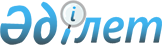 О внесении изменения в Указ Президента Республики Казахстан от 26 апреля 2002 года N 853Указ Президента Республики Казахстан от 1 августа 2005 года N 1624



Подлежит опубликованию в         



Собрании актов Президента        



и Правительства (САПП)           

      

ПОСТАНОВЛЯЮ:




 



      1. Внести в 
 Указ 
 Президента Республики Казахстан от 26 апреля 2002 года N 853 "О создании специальной экономической зоны "Морпорт Актау" (САПП Республики Казахстан, 2002 г., N 10, ст. 94; 2003 г., N 8, ст. 79; N 49, ст. 558) следующее изменение:



 



      в пункте 1 цифры "2007" заменить цифрами "2015".



 



      2. Настоящий Указ вводится в действие со дня подписания.

      

Президент




      Республики Казахстан


					© 2012. РГП на ПХВ «Институт законодательства и правовой информации Республики Казахстан» Министерства юстиции Республики Казахстан
				